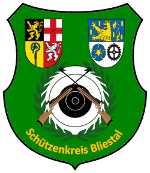 Mannschaftsmeldung Rundenwettkämpfe 20…../20….. Disziplin Luftgewehr + Luftpistole + Sportpistole auf Kreisebene.Hiermit meldet der Schützenverein: .......................................................................für die Rundenwettkämpfe folgende Mannschaften an.Luftgewehr:Mannschaft Nr:  .....Klasse: ....., Mannschaftsführer ................................., Tel....... ...............Mannschaft Nr:  .....Klasse: ....., Mannschaftsführer ................................., Tel....... ...............Mannschaft Nr:  .....Klasse: ....., Mannschaftsführer ................................., Tel....... ...............Luftpistole:Mannschaft Nr:  .....Klasse: ....., Mannschaftsführer ................................., Tel....... ...............Mannschaft Nr:  .....Klasse: ....., Mannschaftsführer ................................., Tel....... ...............Mannschaft Nr:.....Klasse: ....., Mannschaftsführer ................................., Tel.......................												Sportpistole:Mannschaft Nr:  .....Klasse:....., Mannschaftsführer ..................................,Tel........................Wichtiger Hinweis aus Datenschutzgründen!Wer sich als Mannschaftsführer meldet, der muss sich auch bewusst darüber sein, dass seine Telefonnummer auf den Listen oder der Internetseite des Kreises veröffentlicht wird.An folgenden Tagen wird bei uns trainiert: .........................................................................Wir haben für  .......................... keinen eigenen Schießstand und tragen die Heimkämpfe in  .......................................................... aus.............................., den ........................................................................UnterschriftAbgabeschluss: 15. August!